NICEC invites entries for the Bill Law Student Memorial Award 2021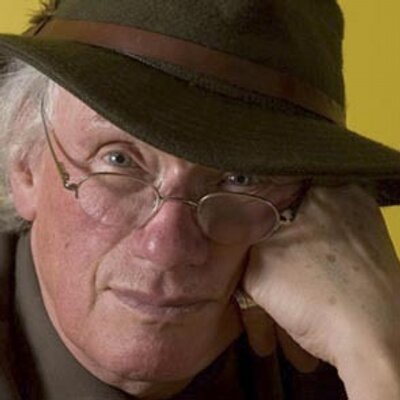 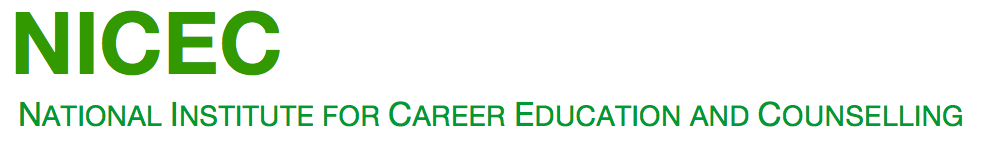 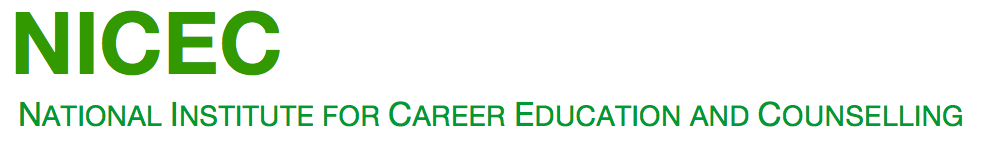 The award is a legacy and tribute to the work of Dr Bill Law, Founding Fellow of NICEC, who died in April 2017.  His work was recognised internationally and was significant in its impact on the way that career development is conceptualized and practised. The award will celebrate emerging innovation within the career development sector and importantly, the relationship between research, theory and practice.  Who can apply?This is an award for a student who is on, or has recently completed (within the last 12 months) any relevant programme such as anyone studying for a level 6 level in career development (including career leaders), PGDip/Masters/SCQF 11 and Doctoral students or a CIPD programme. The submission should present original research or innovative practice in a career or coaching related topic. Where the submission relates to innovative practice, this needs to include some element of evaluation. The evaluation should include feedback, comments, or assessments from participants. Original research includes quantitative or qualitative empirical research. Innovative practice includes using new techniques or using existing techniques in a new way or with a client group new to the technique. This could also include expanding the boundaries of current practice. Membership of NICEC is not necessary.Judging criteriaThe following should be demonstrated in candidates’ submissions:Consideration of a contemporary theme within the career development sector.Discussion of relevant literature.Evidence of critical evaluation and analysis.Commentary on any implications for professional practice, policy or research.Shows originality in research methods or professional practice. The prizeThe award will be made on March 11th as part of the UK Career Development Awards.  The prize will be a £50 book token, free attendance at NICEC seminars and network meetings for a year, and public recognition via the NICEC website.  The winner will be supported to publish in the NICEC Journal subject to editorial discretion.How to enterThere is a two-stage process: (1) submission of an abstract (outline, draft, or plan) of approximately 250 words (excluding references) by 30th November 2020. (2) a selection of abstracts will be invited to be developed into a 2,500 word written paper in a style which is in line with NICEC Journal writing style guide and submitted by Friday 29th January 2021.  You are free to choose your topic, but we anticipate that you will write about something you have learned whilst on your course or undertaking research or practice.  Only one entry per person is permitted.  The submission should present previously unpublished work. The submission should include the cover sheet which can be found on the NICEC website here.The award is free to enter. For queries and submitting an abstract please use info@nicec.org